`	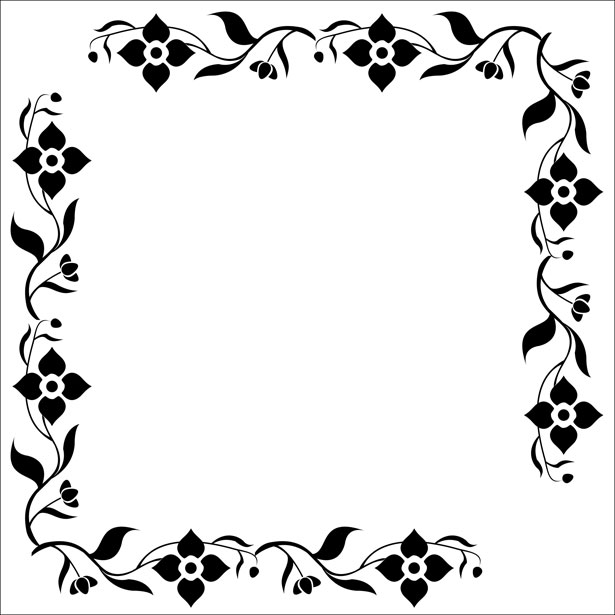 “Freshly Squeezed or Name of Bra”GFWC Georgia’s custom designed Bra-Ha-Ha is an awareness project to remind women to schedule a mammogram appointment today.‘Bra-ha-ha designed ________________________ Woman’s Club.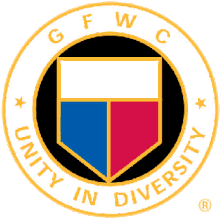 To learn more about our club please contact: _____.  			Use the hashtag #GFWCGeorgiaNWDistrict ________`	“Freshly Squeezed or Name of Bra”GFWC Georgia’s custom designed Bra-Ha-Ha is an awareness project to remind women to schedule a mammogram appointment today.‘Bra-ha-ha designed ________________________ Woman’s Club.To learn more about our club please contact: _____.  Use the hashtag #GFWCGeorgiaNWDistrict